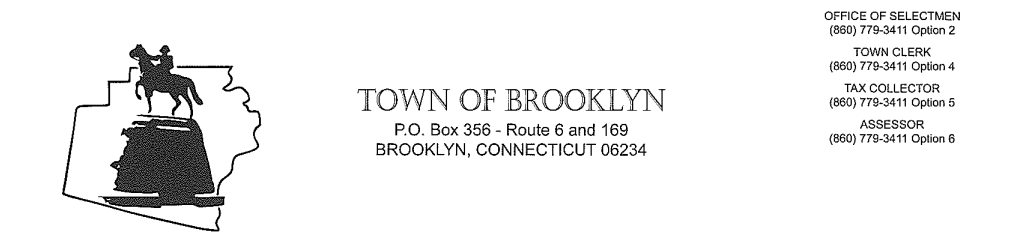 ARPA Committee 
Meeting AgendaTuesday, February 28, 20236:00pm via Zoom &Clifford B. Green Memorial CenterJoin Zoom Meetinghttps://us06web.zoom.us/j/83114903562?pwd=T3dXQi9WZkVzcUpxK2lGdGpqbzRhdz09Meeting ID: 831 1490 3562Passcode: 102431One tap mobile+13017158592,,83114903562# US (Washington DC)+13052241968,,83114903562# USCall to OrderApprove Minutes: 2/16/2023Public CommentFinal Approval of ProjectsProcedure for DisbursementOther BusinessPublic CommentAdjournAustin TannerFirst Selectman 